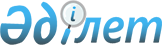 О повышении базовых ставок земельного налога и ставок единого земельного налога на не используемые в соответствии с земельным законодательством Республики Казахстан земли сельскохозяйственного назначения района Тереңкөл Павлодарской области
					
			Утративший силу
			
			
		
					Решение маслихата района Тереңкөл Павлодарской области от 15 августа 2019 года № 3/48. Зарегистрировано Департаментом юстиции Павлодарской области 23 августа 2019 года № 6511. Утратило силу решением маслихата района Тереңкөл Павлодарской области от 18 августа 2022 года № 3/24 (вводится в действие по истечении десяти календарных дней после дня его первого официального опубликования)
      Сноска. Утратило силу - решением маслихата района Тереңкөл Павлодарской области от 18.08.2022 № 3/24 (вводится в действие по истечении десяти календарных дней после дня его первого официального опубликования).
      В соответствии с пунктом 5 статьи 509, пунктом 3 статьи 704 Кодекса Республики Казахстан от 25 декабря 2017 года "О налогах и других обязательных платежах в бюджет" (Налоговый кодекс), статьей 50 Закона Республики Казахстан от 25 декабря 2017 года "О введении в действие Кодекса Республики Казахстан "О налогах и других обязательных платежах в бюджет" (Налоговый кодекс), подпунктом 13) пункта 1 статьи 6 Закона Республики Казахстан от 23 января 2001 года "О местном государственном управлении и самоуправлении в Республике Казахстан", статьей 46 Закона Республики Казахстан от 6 апреля 2016 года "О правовых актах", маслихат района Тереңкөл РЕШИЛ:
      1. Повысить базовые ставки земельного налога в 10 (десять) раз на не используемые в соответствии с земельным законодательством Республики Казахстан земли сельскохозяйственного назначения района Тереңкөл Павлодарской области.
      2. Повысить ставки единого земельного налога в 10 (десять) раз на не используемые в соответствии с земельным законодательством Республики Казахстан земли сельскохозяйственного назначения района Тереңкөл Павлодарской области.
      3. Признать утратившим силу решение Качирского районного маслихата от 7 июля 2016 года № 3/5 "О повышении ставки земельного налога и ставки единого земельного налога на не используемые в соответствии с земельным законодательством Республики Казахстан земли сельскохозяйственного назначения Качирского района Павлодарской области" (зарегистрированное в Реестре государственной регистрации нормативных правовых актов за № 5189, опубликованное 04 августа 2016 года в газетах "Тереңкөл тынысы", "Заря").
      4. Контроль за исполнением настоящего решения возложить на постоянную комиссию маслихата района Тереңкөл по аграрным вопросам.
      5. Настоящее решение вводится в действие по истечении десяти календарных дней после дня его первого официального опубликования, пункт 2 настоящего решения действует до 1 января 2020 года.
					© 2012. РГП на ПХВ «Институт законодательства и правовой информации Республики Казахстан» Министерства юстиции Республики Казахстан
				
      Председатель сессии

Р. Габидулин

      Секретарь маслихата

С. Баяндинов
